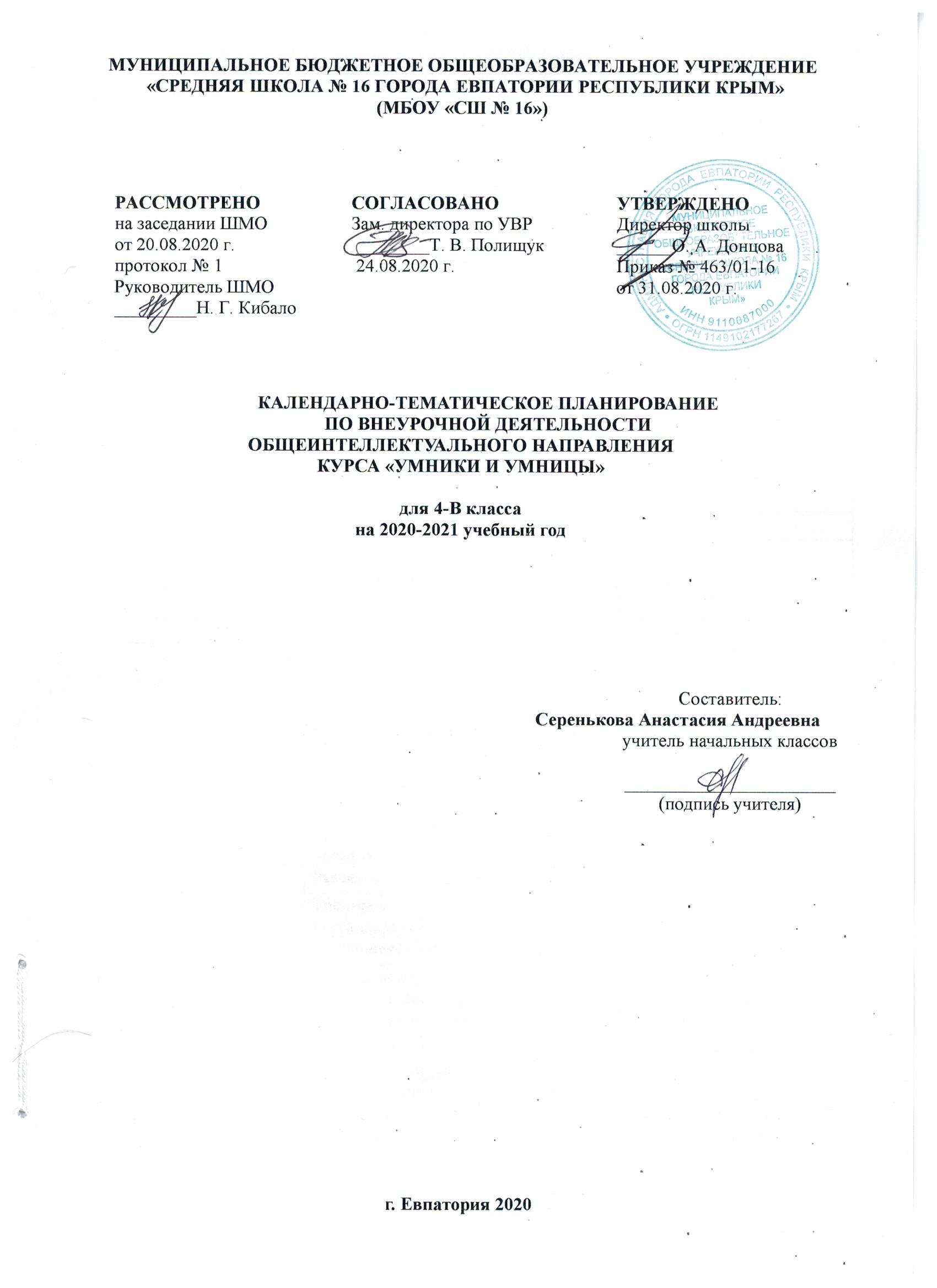 № п/п№ п/пДатаДатаТема занятияпланфактпланфактТема занятия1.01.09Выявление уровня развития внимания, восприятия. 2.07.09Выявление уровня развития воображения, памяти и мышления.3.08.09Развитие концентрации внимания. Совершенствование мыслительных операций. 4.14.09Развитие умения решать нестандартные задачи.5.15.09Совершенствование мыслительных операций. 6.21.09Тренировка внимания. Развитие умения решать нестандартные задачи.7.22.09Тренировка слуховой памяти. Совершенствование мыслительных операций.  8.28.09Развитие умения решать нестандартные задачи.9.29.09Тренировка зрительной памяти. Развитие умения решать нестандартные задачи.10.05.10Совершенствование мыслительных операций.11.06.10Развитие логического мышления. Обучение поиску закономерностей. 12.12.10Развитие умения решать нестандартные задачи.13.13.10Совершенствование воображения. Развитие наглядно-образного мышления. 14.19.10Ребусы. Задание по перекладыванию спичек.15.20.10Развитие быстроты реакции. Совершенствование мыслительных операций. 16.26.10Развитие умения решать нестандартные задачи.17.27.10Развитие концентрации внимания.18.09.11Совершенствование мыслительных операций. Развитие умения решать нестандартные задачи.19.10.11Тренировка внимания. Совершенствование мыслительных операций. 20.16.11Развитие умения решать нестандартные задачи.21.17.11Тренировка слуховой памяти Развитие умения решать нестандартные задачи.22.23.11.Совершенствование мыслительных операций.26.24.11Тренировка зрительной памяти. Совершенствование мыслительных операций. 27.30.11Развитие умения решать нестандартные задачи.28.01.12Развитие логического мышления. Развитие умения решать нестандартные задачи.29.07.12Обучение поиску закономерностей.30.08.12Совершенствование воображения. Развитие наглядно-образного мышления. 31.14.12Ребусы. Задание по перекладыванию спичек.32.15.12Развитие быстроты реакции. Совершенствование мыслительных операций.33.21.12 Развитие умения решать нестандартные задачи34.22.12Развитие концентрации внимания. Развитие умения решать нестандартные задачи.35.28.12Совершенствование мыслительных операций.3629.12Тренировка внимания. Совершенствование мыслительных операций. 37.11.01Развитие умения решать нестандартные задачи.38.12.01Совершенствование мыслительных операций. Развитие умения решать нестандартные задачи.39.18.01Тренировка слуховой памяти.40.19.01Тренировка зрительной памяти. Совершенствование мыслительных операций. 41.25.01Развитие умения решать нестандартные задачи.42.26.01Развитие логического мышления. Развитие умения решать нестандартные задачи43.01.02Обучение поиску закономерностей.44.02.02Совершенствование воображения. Развитие наглядно-образного мышления. 45.08.02Ребусы. Задание по перекладыванию спичек.46.09.02Развитие быстроты реакции. Совершенствование мыслительных операций. 47.15.02Развитие умения решать нестандартные задачи.48.16.02Совершенствование мыслительных операций. Развитие умения решать нестандартные задачи.49.22.02Тренировка концентрации внимания.50.02.03Тренировка внимания. Совершенствование мыслительных операций. 51.09.03Развитие умения решать нестандартные задачи.52.15.03Тренировка слуховой памяти. Развитие умения решать нестандартные задачи53.16.03Совершенствование мыслительных операций.54.29.03Тренировка зрительной памяти. Совершенствование мыслительных операций. 55.30.03Развитие умения решать нестандартные задачи.56.05.04Обучение поиску закономерностей. 57.06.04Развитие умения решать нестандартные задачи.58.12.04Развитие логического мышления.59.13.04Совершенствование воображения. 60.19.04Развитие наглядно-образного мышления.61.20.04Ребусы. Задания по перекладыванию спичек.62.26.04Развитие быстроты реакции, мышления. 63.27.04Совершенствование мыслительных операций.64.11.05Развитие умения решать нестандартные задачи65.17.05Тренировка концентрации внимания. 66.18.05Совершенствование мыслительных операций.67.24.05Развитие умения решать нестандартные задачи.68.25.05Выявление уровня развития внимания, восприятия, воображения, памяти и мышления на конец учебного года.